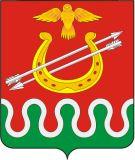 Администрация Боготольского районаКрасноярского краяПОСТАНОВЛЕНИЕг. Боготол«26» декабря 2014 года								№ 937-пОб утверждении порядка использования субвенции на реализацию Закона Красноярского края от 26.12.2006 № 21-5589 «О наделении органов местного самоуправления муниципальных районов и городских округов края государственными полномочиями по созданию и обеспечению деятельности комиссии по делам несовершеннолетних и защите их прав»В соответствии  с Законом Красноярского края от 26.12.2006 № 21-5589 «О наделении органов местного самоуправления муниципальных районов и городских округов края государственными полномочиями по созданию и обеспечению деятельности комиссий по делам несовершеннолетних и защите их прав», руководствуясь ст. 28.2 Устава Боготольского района, ПОСТАНОВЛЯЮ:1. Утвердить Порядок использования субвенции, направленной на реализацию Закона Красноярского края от 26.12.2006 № 21-5589 «О наделении органов местного самоуправления муниципальных районов и городских округов края государственными полномочиями по созданию и обеспечению деятельности комиссий по делам несовершеннолетних и защите их прав», согласно приложению.2. Контроль за исполнением данного Постановления возложить на заместителя главы администрации Боготольского района по социальным вопросам Недосекина Г.А.3. Опубликовать настоящее постановление в периодическом печатном издании «Официальный вестник Боготольского района» и разместить на официальном сайте администрации Боготольского района в сети Интернет www.bogotol-r.ru.4. Постановление вступает в силу в день, следующий за днем его официального опубликования (обнародования).Глава администрацииБоготольского района							Н.В. КраськоПриложениек постановлению администрацииБоготольского районаот «26» декабря 2014 г. № 937-пПОРЯДОКИСПОЛЬЗОВАНИЯ СУБВЕНЦИИ НА РЕАЛИЗАЦИЮ ЗАКОНА КРАСНОЯРСКОГО КРАЯ ОТ 26.12.2006 № 21-5589 «О НАДЕЛЕНИИ ОРГАНОВ МЕСТНОГО САМОУПРАВЛЕНИЯ МУНИЦИПАЛЬНЫХ РАЙОНОВ И ГОРОДСКИХ ОКРУГОВ КРАЯ ГОСУДАРСТВЕННЫМИ ПОЛНОМОЧИЯМИ ПО СОЗДАНИЮ И ОБЕСПЕЧЕНИЮ ДЕЯТЕЛЬНОСТИ КОМИССИЙ ПО ДЕЛАМ НЕСОВЕРШЕННОЛЕТНИХ И ЗАЩИТЕ ИХ ПРАВ»1. Настоящий Порядок устанавливает использование субвенции, направленной на реализацию Закона Красноярского края от 26.12.2006 № 21-5589 «О наделении органов местного самоуправления муниципальных районов и городских округов края государственными полномочиями по созданию и обеспечению деятельности комиссий по делам несовершеннолетних и защите их прав»,2. Общий объем субвенций на осуществление органами местного самоуправления государственных полномочий определяется в соответствии с  Методикой определения общего объема субвенций согласно приложению к Закону Красноярского края от 26 декабря 2006 года № 21-5589 «О наделении органов местного самоуправления муниципальных районов и городских округов края государственными полномочиями по созданию и обеспечению деятельности комиссий по делам несовершеннолетних и защите их прав» в объеме, утвержденном законом края о краевом бюджете на соответствующий финансовый год.Начисление заработной платы специалистам, осуществляющим полномочия по созданию и обеспечению деятельности комиссий по делам несовершеннолетних и защите их прав, производится в соответствии с Решениями Боготольского районного Совета депутатов от 23.05.2012 № 18-103 «Об утверждении Положения об оплате труда муниципальных служащих района», от 30.09.2009 № 53-378 «Об утверждении положения о премировании, единовременной выплате при предоставлении ежегодного оплачиваемого отпуска и выплате материальной помощи муниципальным служащим Боготольского района».3. Финансовое управление администрации Боготольского района в течение 10 дней после зачисления денежных средств на лицевой счет управления производит перечисление субвенции на лицевой счет администрации Боготольского района Красноярского края согласно сметам расходов и заявке администрации Боготольского района Красноярского края.4. Администрация Боготольского района в лице руководителя администрации заключает договоры либо размещает муниципальный заказ на поставку товаров, оказание услуг и выполнение работ в соответствии с Федеральным законом от 05.04.2013 № 44-ФЗ «О контрактной системе в сфере закупок товаров, работ, услуг для обеспечения государственных и муниципальных нужд».После зачисления денежных средств на лицевой счет производит расходы на основании счетов-фактур, актов выполненных работ, которые подписываются руководителем администрации к оплате, и производит перечисление денежных средств на счета предприятий (организаций), которые оказывали услуги и т.д., в соответствии с условиями заключенных договоров (контрактов).5. Администрация Боготольского района в случае неиспользования до 25 декабря текущего финансового года, а также в случае прекращения осуществления государственных полномочий возвращает неиспользованные средства субвенций в краевой бюджет.